О внесении изменений и дополнений в постановления Совета Министров Республики Беларусь от 17 февраля 2012 г. № 156 и от 8 января 2013 г. № 13Совет Министров Республики Беларусь ПОСТАНОВЛЯЕТ:Внести изменения и дополнения в следующие постановления Совета Министров Республики Беларусь:1.1. в едином перечне административных процедур, осуществляемых государственными органами и иными организациями в отношении юридических лиц и индивидуальных предпринимателей, утвержденном постановлением Совета Министров Республики Беларусь от 17 февраля 2012 г. № 156 ”Об утверждении единого перечня административных процедур, осуществляемых государственными органами и иными организациями в отношении юридических лиц и индивидуальных предпринимателей, внесении дополнения в постановление Совета Министров Республики Беларусь от 14 февраля 2009 г. № 193 и признании утратившими силу некоторых постановлений Совета Министров Республики Беларусь“ (Национальный реестр правовых актов Республики Беларусь, 2012 г., № 35, 5/35330; Национальный правовой Интернет-портал Республики Беларусь, 21.11.2012, 5/36486; 14.03.2013, 5/36975; 16.04.2013, 5/37100; 17.01.2014, 5/38269; 01.04.2014, 5/38632; 02.07.2014, 5/39045; 13.08.2014, 5/39243; 03.12.2014, 5/39767; 09.01.2015, 5/39962; 05.05.2015, 5/40468; 15.07.2015, 5/40780):1.1.1. в пункте 4.9: абзац первый графы ”Наименование административной процедуры“ изложить в следующей редакции:”4.9. Выделение ресурса нумерации, согласование передачи ресурса нумерации:“;в графе ”Перечень документов и (или) сведений, представляемых заинтересованными лицами в уполномоченный орган для осуществления административной процедуры“ подпункта 4.9.2:после абзаца первого дополнить графу абзацем следующего содержания:”схема построения сети электросвязи и описание услуг электросвязи, для оказания которых предполагается использовать запрашиваемый ресурс нумерации“;абзац второй считать абзацем третьим;1.1.2. пункт 4.91 исключить;1.1.3. в графе ”Размер платы, взимаемой при осуществлении административной процедуры“ пункта 5.332:в абзаце первом слова ”0,2 базовой величины“ заменить словами 
”1 базовая величина“;в абзаце втором слова ”0,5 базовой величины“ заменить словами 
”2 базовые величины“;1.1.4. графу ”Размер платы, взимаемой при осуществлении административной процедуры“ пункта 5.333 изложить в следующей редакции:”1 базовая величина“;1.1.5. в графе ”Размер платы, взимаемой при осуществлении административной процедуры“ пункта 5.335:в абзаце первом слова ”0,1 базовой величины“ заменить словами 
”1 базовая величина“;в абзаце втором слова ”0,2 базовой величины“ заменить словами 
”2 базовые величины“;1.1.6. в подпункте 5.39.3 пункта 5.39:графу ”Перечень документов и (или) сведений, представляемых заинтересованными лицами в уполномоченный орган для осуществления административной процедуры“ дополнить абзацем третьим следующего содержания:”документ, подтверждающий уплату государственной пошлины15“;графу ”Размер платы, взимаемой при осуществлении административной процедуры“ изложить в следующей редакции:”5 базовых величин“;1.1.7. в пункте 5.471:графу ”Перечень документов и (или) сведений, представляемых заинтересованными лицами в уполномоченный орган для осуществления административной процедуры“ дополнить абзацем шестым следующего содержания:”документ, подтверждающий уплату государственной пошлины15“;графу ”Размер платы, взимаемой при осуществлении административной процедуры“ изложить в следующей редакции:”10 базовых величин“;1.1.8. в пункте 5.472:графу ”Перечень документов и (или) сведений, представляемых заинтересованными лицами в уполномоченный орган для осуществления административной процедуры“ дополнить абзацем двенадцатым следующего содержания:”документ, подтверждающий уплату государственной пошлины15“;графу ”Размер платы, взимаемой при осуществлении административной процедуры“ изложить в следующей редакции:”10 базовых величин – за сертификацию деятельности по техническому обслуживанию экспериментальных воздушных судов, авиационных двигателей и воздушных винтов20 базовых величин – за сертификацию деятельности по ремонту экспериментальных воздушных судов, авиационных двигателей и воздушных винтов, а также деятельности по их переоборудованию и доработке по бюллетеням разработчика и (или) изготовителя“;1.1.9. в пункте 5.511:графу ”Размер платы, взимаемой при осуществлении административной процедуры“ изложить в следующей редакции:”7 базовых величин – за государственную регистрацию экспериментальных воздушных судов первого и второго класса5 базовых величин – за государственную регистрацию экспериментальных воздушных судов третьего и четвертого класса2 базовые величины – за государственную регистрацию легких, сверхлегких и беспилотных летательных аппаратов“;графу ”Перечень документов и (или) сведений, представляемых заинтересованными лицами в уполномоченный орган для осуществления административной процедуры“ подпункта 5.511.1 дополнить абзацем седьмым следующего содержания:”документ, подтверждающий уплату государственной пошлины15“;графу ”Перечень документов и (или) сведений, представляемых заинтересованными лицами в уполномоченный орган для осуществления административной процедуры“ подпунктов 5.511.2 и 5.511.3 дополнить абзацем четвертым следующего содержания:”документ, подтверждающий уплату государственной пошлины15“;1.1.10. в графе ”Размер платы, взимаемой при осуществлении административной процедуры“ пункта 7.4 цифру ”7“ заменить цифрами ”10“;  1.1.11. графу ”Размер платы, взимаемой при осуществлении административной процедуры“ пункта 9.1 изложить в следующей редакции:”5 базовых величин“;  1.1.12. в графе ”Размер платы, взимаемой при осуществлении административной процедуры“ пунктов 10.10, 10.11, 10.121 и 10.122 цифру ”5“ заменить цифрами ”10“;1.1.13. в графе ”Размер платы, взимаемой при осуществлении административной процедуры“ пунктов 10.13 – 10.16 цифру ”7“ заменить цифрами ”10“; 1.1.14. в графе ”Размер платы, взимаемой при осуществлении административной процедуры“ подпунктов 12.4.2 – 12.4.4 пункта 12.4 цифры ”0,05“ заменить цифрами ”0,1“;1.1.15. в пункте 12.7:в графе ”Размер платы, взимаемой при осуществлении административной процедуры“ подпункта 12.7.1:в абзаце первом слова ”0,5 базовой величины“ заменить словами 
”1 базовая величина“;в абзаце втором слова ”1 базовая величина“ заменить словами 
”1,5 базовой величины“;в графе ”Размер платы, взимаемой при осуществлении административной процедуры“ подпункта 12.7.2:в абзаце первом слова ”0,5 базовой величины“ заменить словами 
”1 базовая величина“;в абзаце втором слова ”1 базовая величина“ заменить словами 
”1,5 базовой величины“;в абзаце третьем цифру ”2“ заменить цифрой ”3“;в абзаце четвертом цифры ”0,1“ заменить цифрами ”0,5“;в абзаце пятом слова  ”0,2 базовой величины“ заменить словами 
”1 базовая величина“;	1.1.16. графу ”Размер платы, взимаемой при осуществлении административной процедуры“ подпункта 13.9.2 пункта 13.9 изложить в следующей редакции:”35 евро“;1.1.17. графу ”Размер платы, взимаемой при осуществлении административной процедуры“ подпунктов 13.10.1 и 13.10.2 пункта 13.10 изложить в следующей редакции:”0,5 базовой величины“;1.1.18. в графе ”Размер платы, взимаемой при осуществлении административной процедуры“ пункта 14.1:в абзаце первом цифры ”25“ заменить цифрами ”40“;в абзаце втором цифры ”15“ заменить цифрами ”20“;в абзаце третьем цифры ”75“ заменить цифрами ”120“;1.1.19. в графе ”Размер платы, взимаемой при осуществлении административной процедуры“ пункта 14.2 цифру ”5“ заменить цифрой ”8“;1.1.20. в графе ”Размер платы, взимаемой при осуществлении административной процедуры“ пункта 18.5 слова ”и пневматического“ заменить словами ”, пневматического и метательного“;1.1.21. в графе ”Размер платы, взимаемой при осуществлении административной процедуры“ пункта 19.4:в абзаце первом цифры ”50“ заменить цифрами ”25“;в абзаце втором цифры ”150“ заменить цифрами ”100“;в абзаце третьем цифры ”300“ заменить цифрами ”150“;в постановлении Совета Министров Республики Беларусь 
от 8 января 2013 г. № 13 ”О некоторых вопросах организации работы по возврату налога на добавленную стоимость в случае вывоза товаров за пределы таможенной территории Таможенного союза“  (Национальный правовой Интернет-портал Республики Беларусь, 15.01.2013, 5/36775; 22.01.2014, 5/38329; 04.11.2014, 5/39647):1.2.1. в названии, пункте 1, абзацах втором – пятом пункта 2, пунктах 3 и 4 слово ”Таможенного“ заменить словами ”Евразийского экономического“;1.2.2. приложение к этому постановлению изложить в новой редакции (прилагается);1.2.3. в Положении о требованиях к организациям, имеющим право на возврат налога на добавленную стоимость физическим лицам, не имеющим постоянного места жительства в государстве – члене Таможенного союза, утвержденном этим постановлением:в названии, пунктах 1 и 2, абзацах пятом, одиннадцатом и тринадцатом части первой пункта 4 слово ”Таможенного“ заменить словами ”Евразийского экономического“;в пункте 7:в абзаце первом слова ”Министерство торговли“ заменить словами ”Министерство антимонопольного регулирования и торговли“;в части второй подпункта 7.1 слова ”Министерством торговли“ заменить словами ”Министерством антимонопольного регулирования и торговли“;в части второй подпункта 7.2 слова ”Министерство торговли“ заменить словами ”Министерство антимонопольного регулирования и торговли“;в части второй пункта 8 слова ”Министерством торговли“ заменить словами ”Министерством антимонопольного регулирования и торговли“;в приложении 1 к этому Положению:в грифе и части первой слово ”Таможенного“ заменить словами ”Евразийского экономического“;текст ”В межведомственную комиссию по формированию перечня организаций, имеющих право на возврат налога на добавленную стоимость физическим лицам, не имеющим постоянного места жительства в государстве – члене Таможенного союза“заменить текстом ”В межведомственную комиссию по формированию перечня организаций, имеющих право на возврат налога на добавленную стоимость физическим лицам, не имеющим постоянного места жительства в государстве – члене Евразийского экономического союза“;в грифе приложения 2 к этому Положению слово ”Таможенного“ заменить словами ”Евразийского экономического“;1.2.4. в Положении о размере, сроках и порядке возврата суммы налога на добавленную стоимость физическим лицам, не имеющим постоянного места жительства в государстве – члене Таможенного союза, утвержденном этим постановлением:в названии, пунктах 1 и 3, части первой пункта 4 и подпункте 6.1 пункта 6 слово ”Таможенного“ заменить словами ”Евразийского экономического“;в абзаце третьем пункта 8 слово ”Таможенного“ и цифры ”800 000“ заменить соответственно словами ”Евразийского экономического“ и цифрами ”80“;1.2.5. в Положении о порядке выдачи подтверждения о вывозе товаров за пределы таможенной территории Таможенного союза, утвержденном этим постановлением:в названии, частях первой – третьей пункта 2, пунктах 4 и 7 слово ”Таможенного“ заменить словами ”Евразийского экономического“;в пункте 1:в части первой слово ”Таможенного“ заменить словами ”Евразийского экономического“;часть вторую изложить в следующей редакции:”Если международными договорами Республики Беларусь и (или) актами, составляющими право Евразийского экономического союза, определен иной порядок выдачи иностранным лицам подтверждения о вывозе товаров, действует порядок, установленный такими договорами и (или) актами.“;в пункте 3:в части первой слово ”Таможенного“ заменить словами ”Евразийского экономического“;в подпункте 3.1.1 слова ”Министерством торговли“ заменить словами ”Министерством антимонопольного регулирования и торговли“;1.2.6. в Положении о межведомственной комиссии по формированию перечня организаций, имеющих право на возврат налога на добавленную стоимость физическим лицам, не имеющим постоянного места жительства в государстве – члене Таможенного союза, утвержденном этим постановлением:в названии и пункте 1 слово ”Таможенного“ заменить словами ”Евразийского экономического“;в пункте 3:в абзаце втором слово ”Таможенного“ заменить словами ”Евразийского экономического“;в абзаце третьем слова ”Министерство торговли“ и ”Таможенного“ заменить соответственно словами ”Министерство антимонопольного регулирования и торговли“ и ”Евразийского экономического“;в части второй пункта 6 и абзаце первом пункта 7 слова ”Министерство торговли“ заменить словами ”Министерство антимонопольного регулирования и торговли“. 2. Настоящее постановление вступает в силу после его официального опубликования, за исключением подпункта 1.1.21 пункта 1, вступающего в силу с 1 января 2017 г. 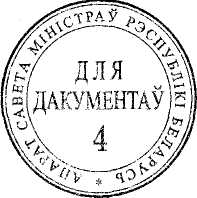 Премьер-министрРеспублики Беларусь	А.Кобяков304 ноября 2016 г.№  901  901                         г. Мінск                         г. Мінск                         г. Мінск                     г. Минск 